						Předkládá:	Mgr. Jiří Pospíšil,								1. náměstek primátora						Zpracovaly:	Mgr. Alexandra Klímková,				vedoucí Odboru správy a údržby 				majetku města								Ing. Milena Vrbová,			odborný referent oddělení nakládání s majetkem města Odboru SÚMMZasedání Zastupitelstva města Prostějovakonané dne 14. 06. 2022Prodej pozemků p.č. 1569/6 a p.č. 1569/2, oba v k.ú. ProstějovNávrh usnesení:Zastupitelstvo města Prostějovan e v y h o v u j ežádosti manželů fyzických osob, o prodej  pozemku p.č. 1569/6 – zastavěná plocha a nádvoří o výměře 28 m2 v k.ú. Prostějov a žádosti fyzické osoby, o prodej pozemku p.č. 1569/2 – zastavěná plocha a nádvoří o výměře 28 m2 v k.ú. Prostějov.Důvodová zpráva:Na Odbor správy a údržby majetku města Magistrátu města Prostějova se dne 09.03.2022 obrátili manželé fyzické osoby, se žádostí o prodej pozemku p.č. 1569/6 – zastavěná plocha a nádvoří o výměře 28 m2 v k.ú. Prostějov pod stavbou garáže v jejich vlastnictví za účelem majetkoprávního dořešení vlastnictví pozemku a stavby na něm umístěné. Následně se na Odbor správy a údržby majetku města Magistrátu města Prostějova dne 16.03.2022 obrátila fyzická osoba, se žádostí o prodej pozemku p.č. 1569/2 - zastavěná plocha a nádvoří o výměře 28 m2 v k.ú. Prostějov pod stavbou garáže v jeho vlastnictví rovněž za účelem majetkoprávního dořešení vlastnictví pozemku a stavby na něm umístěné. V obou případech se jedná o pozemky pod stavbami garáží ve vlastnictví žadatelů, které se nacházejí mezi ulicemi Podjezd a Vodní v komplexu celkem 5 garáží s vjezdem umístěným z ulice Vodní. Užívání předmětných pozemků je s žadateli smluvně ošetřeno formou pronájmu na základě Smlouvy o nájmu pozemku č. 2003/16/322 ze dne 05.11.2003 (manželé fyzické osoby) a Smlouvy o nájmu č. 2009/16/152 ze dne 17.07.2009 (fyzická osoba). Záležitost je řešena pod Sp.Zn. OSUMM 109/2022. Stanoviska odborů MMPv (subjektů):1. Odbor územního plánování a památkové péče sděluje, že pozemky p.č. 1569/2 a p.č. 1569/6, oba v k.ú. Prostějov, jsou součástí stabilizované plochy č. 0141 veřejných prostranství (PV). Stavby nadzemních garáží nejsou v souladu s regulativy hlavního, přípustného a podmíněně přípustného využití dané plochy. Podrobnější informace k hlavnímu, podmíněně přípustnému a nepřístupnému využití lze nalézt v textové části platného Územního plánu Prostějov, který je uložen na Magistrátu města Prostějova, Odboru územního plánování a památkové péče, oddělení územního plánování, a také je dostupný na internetových stránkách města. Z hlediska funkčního využití pozemků dle platného Územního plánu Prostějov OÚPPP prodej výše uvedených pozemků nedoporučuje.2. Odbor rozvoje a investic posoudil uvedenou žádost a sděluje, že nesouhlasí s prodejem předmětných pozemků a doporučuje ponechat stávající nájemní vztah. 3. Odbor životního prostředí sděluje, že se netýká jeho zájmů, neboť se nejedná o pozemky s využitím veřejná zeleň. Vzrostlý strom, který na pozemku roste, lze odstranit pouze na základě vydaného rozhodnutí o povolení kácení dřevin rostoucích mimo les. 4. Odbor dopravy jako příslušný speciální stavební úřad a silniční správní úřad pro místní komunikace, veřejně přístupné účelové komunikace a silnice II. a III. tříd dle § 40 odst. 4 a 5 zákona č. 13/1997 Sb., o pozemních komunikacích, ve znění pozdějších předpisů, sděluje, že  prodej pozemků pod garážemi se netýká zájmů OD a upozorňuje, že v ulici Vodní je dlouhodobě, i vzhledem k nově postavenému zdravotnickému zařízení „Centra zdraví“ a dalších provozoven, nedostatek parkovacích míst. Pokud by to bylo v souladu s Územním plánem Prostějova, do budoucna by bylo přínosné pozemky p.č. 1569/2, p.č. 1569/3, p.č. 1569/4, p.č. 1569/5, p.č. 1569/6, p.č. 1570, p.č. 1571/1, p.č. 1571/2 a p.č. 1571/3, vše v k.ú. Prostějov, využít (třeba i jen zčásti) pro statickou dopravu.Rada města Prostějova dne 03.05.2022 usnesením č. RM/2022/114/15:neschválila záměr prodeje pozemků p.č. 1569/6 – zastavěná plocha a nádvoří o výměře 28 m2 a p.č. 1569/2 – zastavěná plocha a nádvoří o výměře 28 m2, oba v k.ú. Prostějov, 2) doporučilaZastupitelstvu města Prostějova nevyhovět žádosti manželů fyzických osob, o prodej  pozemku p.č. 1569/6 – zastavěná plocha a nádvoří o výměře 28 m2 v k.ú. Prostějov a žádosti fyzické osoby, o prodej pozemku p.č. 1569/2 – zastavěná plocha a nádvoří o výměře 28 m2 v k.ú. Prostějov.5. Stanovisko předkladatele:S ohledem na výše uvedené skutečnosti Odbor správy a údržby majetku města nedoporučuje prodej pozemků p.č. 1569/6 – zastavěná plocha a nádvoří o výměře 28 m2 a p.č. 1569/2 – zastavěná plocha a nádvoří o výměře 28 m2, oba v k.ú. Prostějov, a doporučuje postupovat dle návrhu usnesení, tj. nevyhovět žádostem o prodej  pozemků p.č. 1569/6 – zastavěná plocha a nádvoří o výměře 28 m2 a p.č. 1569/2 – zastavěná plocha a nádvoří o výměře 28 m2, oba v k.ú. Prostějov.Materiál byl předložen k projednání na schůzi Finančního výboru dne 07.06.2022.Osobní údaje fyzických osob jsou z textu vyjmuty v souladu s příslušnými ustanoveními zákona č.101/2000 Sb., o ochraně osobních údajů a o změně některých zákonů, ve znění pozdějších předpisů. Úplné znění materiálu je v souladu s příslušnými ustanoveními zákona č. 128/2000 Sb., o obcích (obecní zřízení), ve znění pozdějších předpisů k nahlédnutí na Magistrátu města ProstějovaPřílohy:situační mapa – příloha č. 1přehledová mapa – příloha č. 2fotodokumentace – příloha č. 3Příloha č. 1 - situační mapaOsobní údaje fyzických osob jsou z textu vyjmuty v souladu s příslušnými ustanoveními zákona č.101/2000 Sb., o ochraně osobních údajů a o změně některých zákonů, ve znění pozdějších předpisů. Úplné znění materiálu je v souladu s příslušnými ustanoveními zákona č. 128/2000 Sb., o obcích (obecní zřízení), ve znění pozdějších předpisů k nahlédnutí na Magistrátu města ProstějovaPříloha č. 2  - přehledová mapa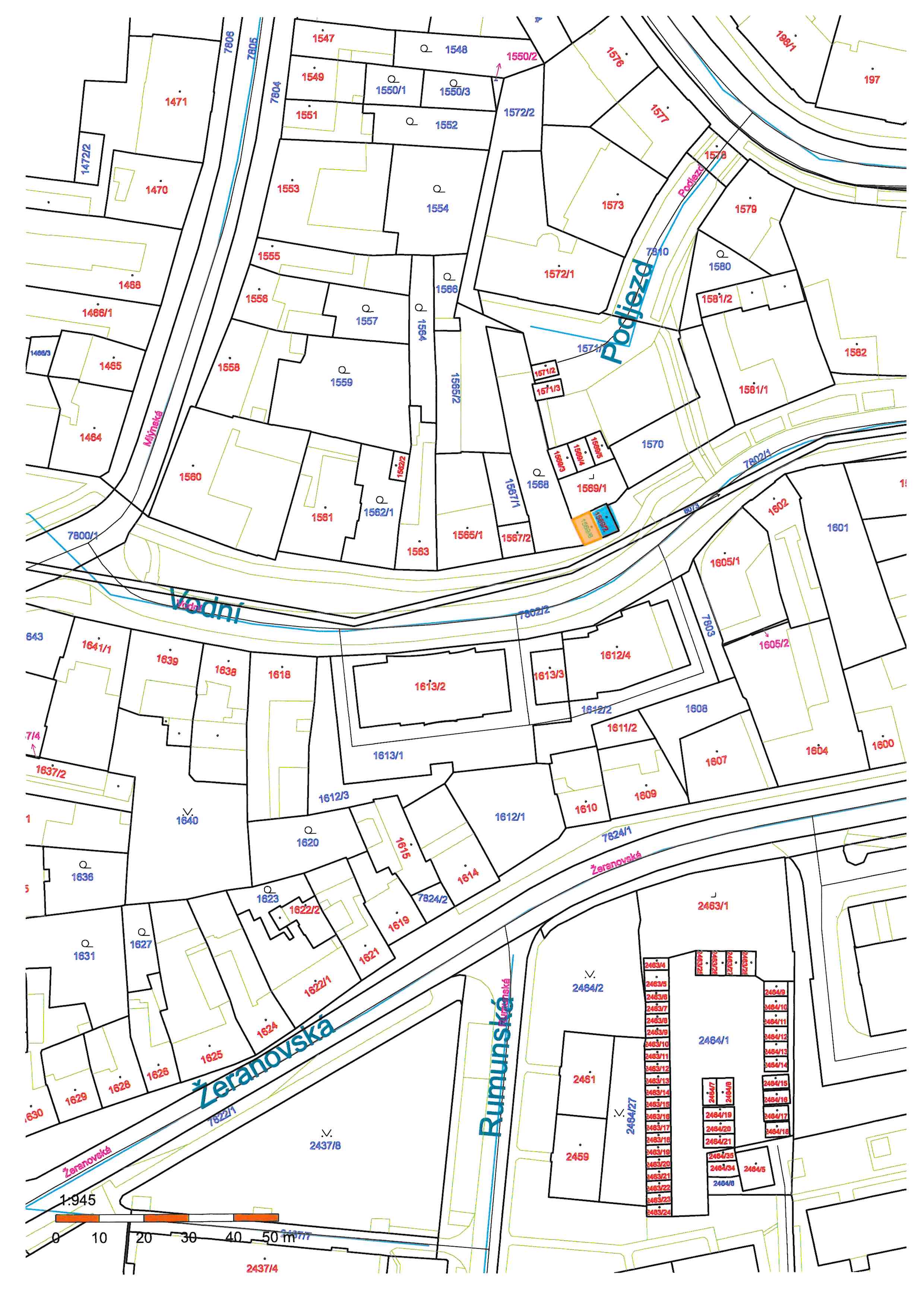 Příloha č. 3  - fotodokumentace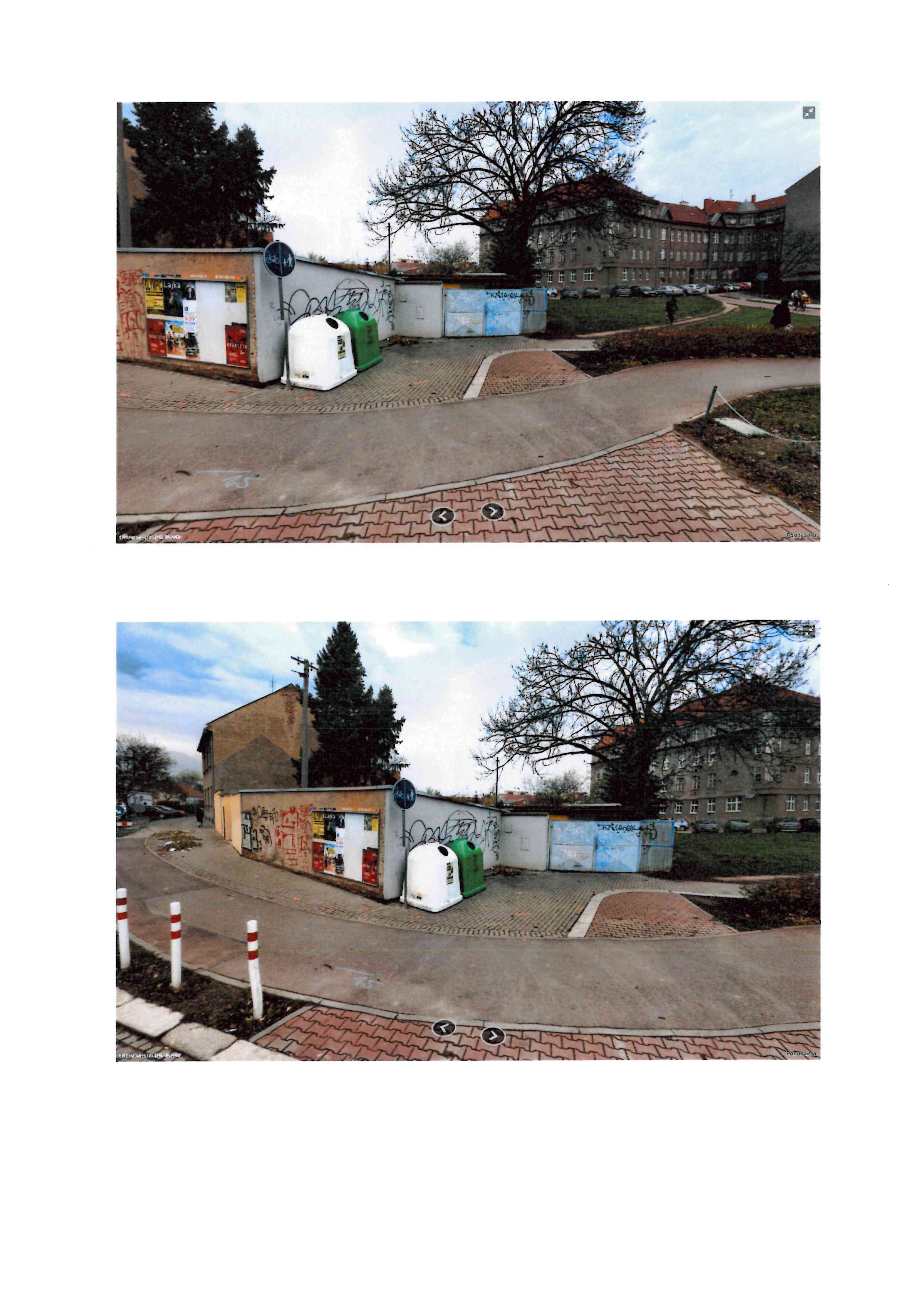 P o d p i s yP o d p i s yP o d p i s yP o d p i s yPředkladatelMgr. Jiří Pospíšil, 1. náměstek primátora27.05.2022Mgr. Pospíšil, v.r.Za správnostMgr. Alexandra Klímková, vedoucí Odboru správy a údržby majetku města27.05.2022Mgr. Klímková, v.r.Zpracovatel Ing. Milena Vrbová, odborný referent oddělení nakládání s majetkem města Odboru SÚMM27.05.2022Ing. Vrbová, v.r.Důvodová zpráva obsahuje stanoviska dotčených odborů MMPv (subjektů)Důvodová zpráva obsahuje stanoviska dotčených odborů MMPv (subjektů)Důvodová zpráva obsahuje stanoviska dotčených odborů MMPv (subjektů)Důvodová zpráva obsahuje stanoviska dotčených odborů MMPv (subjektů)Odbor MMPv (subjekt)Odbor MMPv (subjekt)Stanovisko ze dneResumé1.OÚPPP11.04.2022nedoporučuje prodej2.ORI07.04.2022nesouhlasí s prodejem, doporučuje ponechat stávající nájemní vztah3.OŽP05.04.2022netýká se zájmů OŽP4.OD12.04.2022netýká se zájmů OD5.OSÚMM27.05.2022nedoporučuje prodej, doporučuje postupovat dle návrhu usnesení